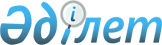 Об утверждении Положения о государственном учреждении "Отдел земельных отношений акимата Алтынсаринского района"Постановление акимата Алтынсаринского района Костанайской области от 26 апреля 2022 года № 47
      В соответствии со статьей 31 Закона Республики Казахстан "О местном государственном управлении и самоуправлении в Республике Казахстан", постановлением Правительства Республики Казахстан от 1 сентября 2021 года № 590 "О некоторых вопросах организации деятельности государственных органов и их структурных подразделений" акимат Алтынсаринского района Костанайской области ПОСТАНОВЛЯЕТ:
      1. Утвердить прилагаемое Положение о государственном учреждении "Отдел земельных отношений акимата Алтынсаринского района".
      2. Отменить постановление акимата Алтынсаринского района от 24 апреля 2013 года № 137 "Об утверждении Положения о государственном учреждении "Отдел земельных отношений акимата Алтынсаринского района" со дня официального опубликования настоящего постановления.
      3. Государственному учреждению в установленном законодательством Республики Казахстан порядке обеспечить:
      1) государственную регистрацию положения в органах юстиции в установленном законодательством порядке;
      2) в течение двадцати календарных дней со дня подписания настоящего постановления направление его копии в электронном виде на казахском и русском языках в филиал Республиканского государственного предприятия на праве хозяйственного ведения "Институт законодательства и правовой информации Республики Казахстан" Министерства юстиции Республики Казахстан по Костанайской области для официального опубликования и включения в Эталонный контрольный банк нормативных правовых актов Республики Казахстан;
      3) размещение настоящего постановления на интернет-ресурсе акимата Алтынсаринского района после его официального опубликования.
      3. Контроль за исполнением настоящего постановления возложить на руководителя аппарата акима Алтынсаринского района.
      4. Настоящее постановление вводится в действие со дня его первого официального опубликования. ПОЛОЖЕНИЕ о государственном учреждении "Отдел земельных отношений акимата Алтынсаринского района" Глава 1. Общие положения
      1. Государственное учреждение "Отдел земельных отношений акимата Алтынсаринского района" (далее - Отдел) является государственным органом Республики Казахстан, осуществляющим руководство в сфере земельных отношений на территории Алтынсаринского района.
      2. Учредителем государственного учреждения "Отдел земельных отношений акимата Алтынсаринского района" является государство в лице акимата Алтынсаринского района.
      3. Государственное учреждение "Отдел земельных отношений акимата Алтынсаринского района" осуществляет свою деятельность в соответствии с Конституцией и законами Республики Казахстан, актами Президента и Правительства Республики Казахстан, иными нормативными правовыми актами, а также настоящим Положением.
      4. Государственное учреждение "Отдел земельных отношений акимата Алтынсаринского района" является юридическим лицом в организационно - правовой форме государственного учреждения, имеет печати и штампы со своим наименованием на государственном языке, бланки установленного образца в соответствии с законодательством Республики Казахстан, счета в органах казначейства.
      5. Государственное учреждение "Отдел земельных отношений акимата Алтынсаринского района" вступает в гражданско - правовые отношения от собственного имени.
      6. Государственное учреждение "Отдел земельных отношений акимата Алтынсаринского района" имеет право выступать стороной гражданско - правовых отношений от имени государства, если оно уполномочено на это в соответствии с законодательством.
      7. Государственное учреждение "Отдел земельных отношений акимата Алтынсаринского района" по вопросам своей компетенции в установленном законодательством порядке принимает решения, оформляемые приказами руководителя Отдела и другими актами, предусмотренными законодательством Республики Казахстан.
      8. Структура и лимит штатной численности государственного учреждения "Отдел земельных отношений акимата Алтынсаринского района" утверждаются в соответствии с действующим законодательством.
      9. Местонахождение юридического лица: 110100, Костанайская область, Алтынсаринский район, село Убаганское, улица Ленина, 4.
      10. Полное наименование государственного органа - государственное учреждение "Отдел земельных отношений акимата Алтынсаринского района".
      11. Настоящее Положение является учредительным документом государственного учреждения "Отдел земельных отношений акимата Алтынсаринского района".
      12. Финансирование деятельности государственного учреждения "Отдел земельных отношений акимата Алтынсаринского района" осуществляется из местного бюджета.
      13. Государственному учреждению "Отдел земельных отношений акимата Алтынсаринского района" запрещается вступать в договорные отношения с субъектами предпринимательства на предмет выполнения обязанностей, являющихся функциями Отдела.
      Если государственному учреждению "Отдел земельных отношений акимата Алтынсаринского района" законодательными актами предоставлено право осуществлять приносящую доходы деятельность, то доходы, полученные от такой деятельности, направляются в доход государственного бюджета. Глава 2. Миссия, основные задачи, функции, права и обязанности государственного органа
      14. Миссия: осуществляет управленческие функции в области земельных отношений.
      15. Задачи:
      1) проведение единой государственной политики в области регулирования земельных отношений;
      2) обеспечение исполнения земельного законодательства, постановлений областных (районных) исполнительных органов по организации использования охраны земель;
      3) организация и осуществление работ по проведению земельной реформы;
      4) осуществление контроля за использованием земель в установленом порядке.
      16. Функции:
      1) подготовка предложений и проектов решений местного исполнительного органа по предоставлению и изъятию, резервированию земельных участков в пределах их компетенции;
      2) предоставление земельных участков в частную собственность и землепользование, за исключением случаев, предусмотренных статьями 13, 16, 18 и 19;
      3) изъятие земельных участков в том числе для государственных нужд за исключением случаев, предусмотренных статьями 13, 16, 18 и 19;
      4) разработка и внесение на утверждение соответствующего представительного органа районных программ по рациональному использованию земель, повышению плодородия почв, охране земельных ресурсов в комплекте с другими природоохранными мероприятиями и обеспечение их выполнения;
      4-1) резервирование земель в соответствии со статьей 49-2 Земельного кодекса Республики Казахстан:
      5) разработка планов земельно-хозяйственного устройства территории населенных пунктов, включая сельскохозяйственные угодья, переданные в введение аульных (сельских) исполнительных органов для утверждения соответствующим представительным органом и обеспечение их выполнения;
      5) установление публичных сервитутов в соответствии со статьей 69 Земельного кодекса Республики Казахстан:
      6) образование специального земельного фонда;
      7) определение делимости и неделимости земельных участков;
      8) организация проведения землеустройства и утверждение землеустроительных проектов по формированию земельных участков, разработки проектов зонирования земель, программ (проектов, схем);
      9) организация проведения земельных торгов (аукционов, конкурсов);
      10) проведение экспертизы районных программ, схем проектов, затрагивающих вопросы использования и охраны земель;
      11) заключение договоров купли-продажи и договоров аренды земельного участка и временного безвозмездного землепользования;
      12) подготовка материалов по переводу сельскохозяйственных угодий из одного вида в другой;
      13) выдача разрешений на использование земельных участков для проведения изыскательных работ, в соответствии со статьей 71 Земельного кодекса;
      14) ведение учета собственников земельных участков и землепользователей, а также других субъектов земельных правоотношений;
      15) выдача сведений о наличии или отсутствии земельных участков;
      16) выдача паспортов на земельные участки сельскохозяйственного назначения;
      17) организация ведения земельного кадастра, составление баланса земель;
      18) проводит внутренний контроль и обеспечивает повышение качества оказания государственных услуг в соответствии с законодательством Республики Казахстан;
      19) размещение утвержденных проектов земельно-хозяйственного устройства территории населенных пунктов на специальных информационных стендах в местах, доступных для населения;
      20) разработка совместно с акимами города районного значения, поселка, села, сельского округа и органами местного самоуправления, внесение на утверждение местному представительному органу района Плана по управлению пастбищами и их использованию;
      21) обеспечение реализации Плана по управлению пастбищами и их использованию и представление ежегодного отчета об итогах его реализации местному представительному органу района.
      17. Права и обязанности:
      1. Права
      1) осуществлять свою деятельность во взаимодействии с другими органами исполнительной власти;
      2) запрашивать и получать от государственных органов, иных организации, должностных лиц и граждан необходимую информацию по вопросам использования и охраны земель;
      3) вносить предложения в акимат области по проектам постановлений по земельным вопросам;
      4) заключать договора с юридическими и физическими лицами, приобретать имущественные и личные неимущественные права, быть истцом и ответчиком в суде;
      5) осуществлять иные права, предусмотренные законодательством Республики Казахстан.
      2. Обязанности:
      1) соблюдение норм действующего законодательства Республики Казахстан;
      2) качественное и своевременное исполнение актов и поручений Президента, Правительства и иных центральных исполнительных органов, а также акима и акимата области. Глава 3. Организация деятельности государственного органа
      18. Руководство государственным учреждением "Отдел земельных отношений акимата Алтынсаринского района" осуществляется руководителем, который несет персональную ответственность за выполнение возложенных на Отдел задач и осуществление им своих функций.
      19. Руководитель государственного учреждения "Отдел земельных отношений акимата Алтынсаринского района" назначается на должность и освобождается от должности в соответствии с законодательством Республики Казахстан.
      20. Руководитель государственного учреждения "Отдел земельных отношений акимата Алтынсаринского района" вправе иметь заместителей, которые назначаются на должности и освобождаются от должностей в соответствии с законодательством Республики Казахстан.
      21. Полномочия руководителя государственного учреждения "Отдел земельных отношений акимата Алтынсаринского района":
      1) без доверенности действует от имени Отдела;
      2) представляет интересы Отдела в государственных органах, иных организациях;
      3) заключает договора;
      4) организует и руководит работой Отдела;
      5) выдаҰт доверенности;
      6) принимает на работу и увольняет с работы работников Отдела;
      7) несет персональную ответственность за выполнение возложенных на Отдел функций;
      8) издает приказы и дает указания, обязательные для всех работников Отдела, а также иных лиц в пределах своей компетенции;
      9) осуществляет общее руководство работой Отдела;
      10) определяет полномочия и обязанности работников Отдела;
      11) открывает банковские счета;
      12) принимает меры поощрения и налагает дисциплинарные взыскания на сотрудников Отдела и иных лиц, в порядке, установленном законодательством Республики Казахстан;
      13) реализует гендерную политику в пределах своей компетенции;
      14) несет ответственность за непринятие мер по противодействию коррупции;
      15) осуществляет иные функции, возложенные на него законодательством Республики Казахстан, настоящим Положением.
      Исполнение полномочий руководителя государственного учреждения "Отдел земельных отношений акимата Алтынсаринского района" в период его отсутствия осуществляется лицом, его замещающим в соответствии с действующим законодательством.
      22. Режим работы государственного учреждения "Отдел земельных отношений акимата Алтынсаринского района" устанавливается правилами внутреннего трудового распорядка и не должен противоречить нормам трудового законодательства Республики Казахстан. Глава 4. Имущество государственного органа
      23. Государственное учреждение "Отдел земельных отношений акимата Алтынсаринского района" может иметь на праве оперативного управления обособленное имущество в случаях, предусмотренных законодательством.
      Имущество государственного учреждения "Отдел образования акимата Алтынсаринского района" формируется за счет имущества, переданного ему собственником, а также имущества (включая денежные доходы), приобретенного в результате собственной деятельности и иных источников, не запрещенных законодательством Республики Казахстан.
      24. Имущество, закрепленное за государственным учреждением "Отдел земельных отношений акимата Алтынсаринского района" относится к коммунальной собственности.
      25. Государственное учреждение "Отдел земельных отношений акимата Алтынсаринского района" не вправе самостоятельно отчуждать или иным способом распоряжаться закрепленным за ним имуществом и имуществом, приобретенным за счет средств, выданных ему по плану финансирования, если иное не установлено законодательством. Глава 5. Порядок внесения изменений и дополнений в Положение государственного органа
      26. Изменения и дополнения вносятся в Положение по решению Учредителя. Глава 6. Реорганизация и ликвидация государственного органа
      27. Реорганизация и ликвидация государственного учреждения "Отдел земельных отношений акимата Алтынсаринского района" осуществляются в соответствии с законодательством Республики Казахстан.
					© 2012. РГП на ПХВ «Институт законодательства и правовой информации Республики Казахстан» Министерства юстиции Республики Казахстан
				
      Аким Алтынсаринского района 

А. Сартов
"УТВЕРЖДЕНО"постановлением акиматаАлтынсаринского районаот 26 апреля 2022 года№ 47